Publicado en Madrid el 28/05/2024 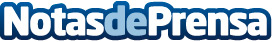 Küppersbusch, icono de funcionalidad y diseño en cocinas en Casa Decor 2024 Con el cierre de la 59ª Edición de Casa Decor, Küppersbusch ha reafirmado su posición como líder en diseño y funcionalidad en el mercado de electrodomésticos de lujo. Este evento, que se ha celebrado en el Palacio de la Trinidad de Madrid y que ha atraído a más de 40.000 visitantes, ha sido nuevamente el escaparate perfecto para presentar la innovación, calidad y estilo exclusivo alemán que Küppersbusch ofreceDatos de contacto:Andrea C. Küppersbusch608087411Nota de prensa publicada en: https://www.notasdeprensa.es/kuppersbusch-icono-de-funcionalidad-y-diseno Categorias: Nacional Interiorismo Madrid Hogar Mobiliario Electrodomésticos Construcción y Materiales Arquitectura http://www.notasdeprensa.es